Ahojte družinári!Začína sa nový týždeň a s ním prichádzajú aj nové úlohy  Tento týždeň sa zameriame na vašu pozornosť, motoriku a ako vždy aj kreativitu.	Veľmi sa teším  z vašich fotiek, na ktorých vidím vaše splnené úlohy  Tak nepoľavujte, tento mesiac sa končí a s ním príde aj vyhodnotenie a darček v podobe ponožiek, ktoré nemajú páru 	Ak si mi ešte svoje úlohy neposlal, stále máš možnosť! Môžeš ich poslať buď na môj email : silvia.sabolova@zsbracovce.sk alebo na FB (Silvika Sabolová).	Teším sa na vaše fotky a na stretnutie s Vami! 1. Úloha: Motýľ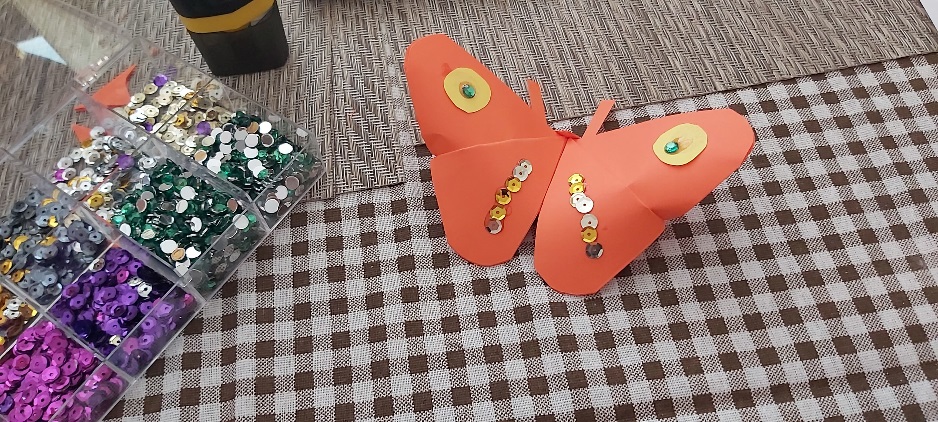 Budeš potrebovať: farebný papiernožnicelepidloceruzkuNávod ako postupovať nájdeš na konci tohto dokumentu 2. Úloha: Kvet, ktorý nezvädne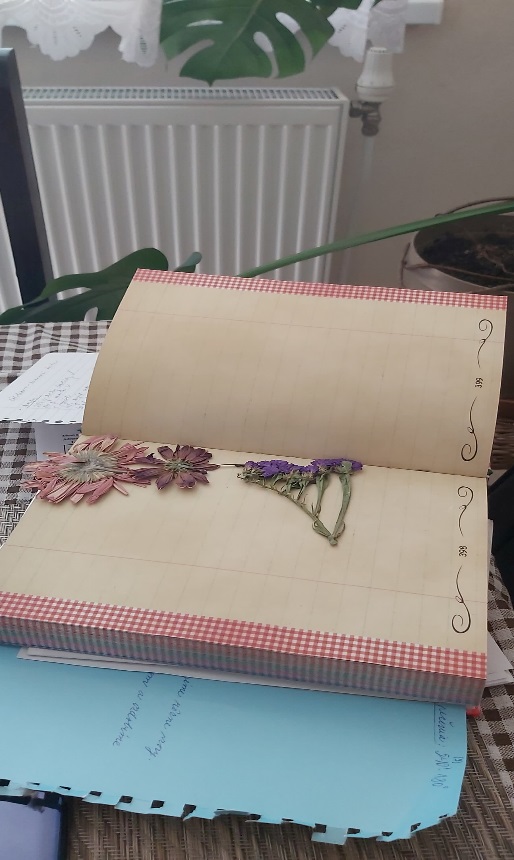 Vonku je krásne, máme teplú a slnečnú jar, a všade, kde sa len pozrieme sú nádherné kvety. Keby tak len nezvädli! Ale, je tu možnosť! Choď von, nájdi si nejaký pekný malý kvietok, napríklad sedmokrásku, alebo štvorlístok.. Vlož si ju do nejakej knihy ako ja (ja používam kuchársku knihu, lebo je poriadne ťažká ) a poriadne ju zaťaž. Keď počkáš nejaký týždeň, kvietok bude vysušený, ale stále nádherný. Ja som si tak odložila pár kvietkov, ktoré som dostala. Dokonca som nie raz našla vysušené štvorlístky, na ktoré som úplne zabudla  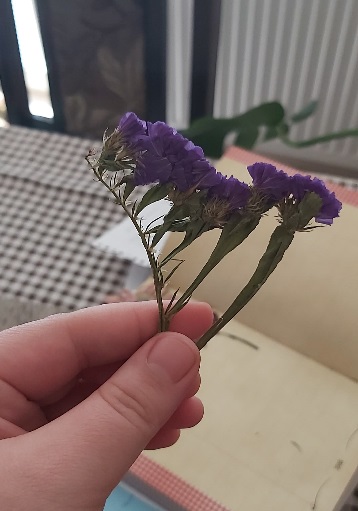 Keď už budeš hľadať nejaké kvietky, skús či nájdeš aj taký štvorlístok – vraj prinášajú šťastie   Nezabudni mi poslať fotku so svojím objavom, pokojne aj ku koncu týždňa 3. Úloha – PuzzleVezmi si nožnice  a skús si vystrihnúť vlastné puzzle. Nezabudni ho aj poskladať 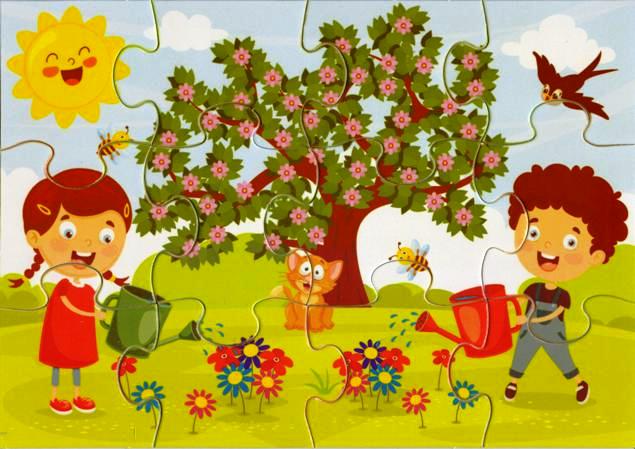 4. Úloha – Jarné kvetyNakoľko poznáš jarné kvety? Poznáš ich názvy? Mám pre teba pripravený pracovný list, možno budeš potrebovať aj mamkinu alebo ockovu pomoc. Vyfarbi kvety, ktoré poznášKvety, ktoré máte doma v záhrade zakrúžkuj zelenou farbouKvety, ktoré si nikdy nevidel zakrúžkuj červenou farbouDo prázdnych okienok dopíš názvy kvetovOdfoť si svoju prácu a pošli mi ju ;) Pracovný list nájdeš na konci dokumentu 5. Úloha – V zdravom tele - zdravý duchTento týždeň 29.4.2020 – v stredu, máme medzinárodný deň tanca  Tanec, je jedným z najpríjemnejších cvičení vôbec. Vnáša do nás radosť a pozitívne myslenie. A keď sme šťastní sme aj zdraví  Pripíjam sem link na jedno zumba cvičenie  Dúfam, že toho 29. 4. nás bude tancovať čo najviac  Zavolaj celú svoju rodinu a poriadne si zatancujte https://www.youtube.com/watch?time_continue=1&v=FP0wgVhUC9w&feature=emb_title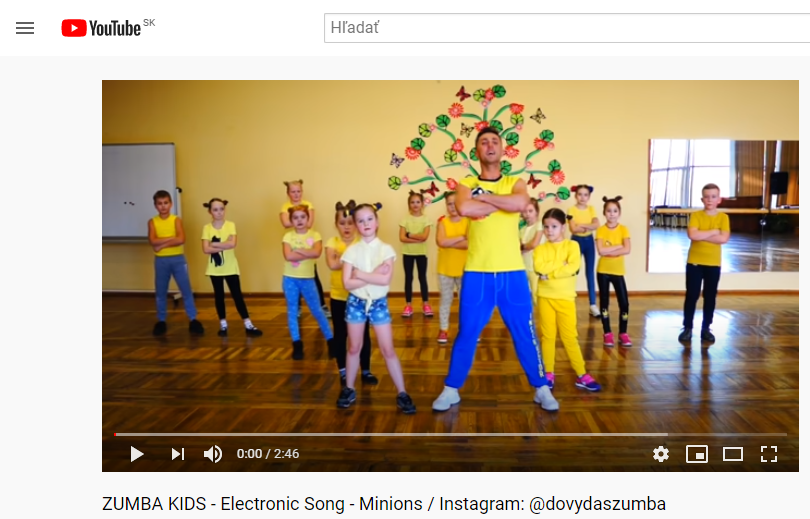 Vyrob si svojho motýľa – FOTO postup 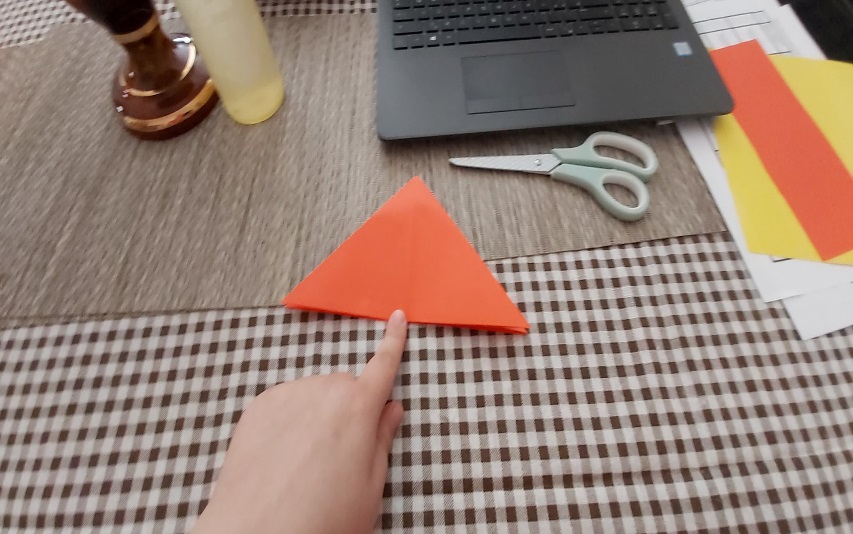 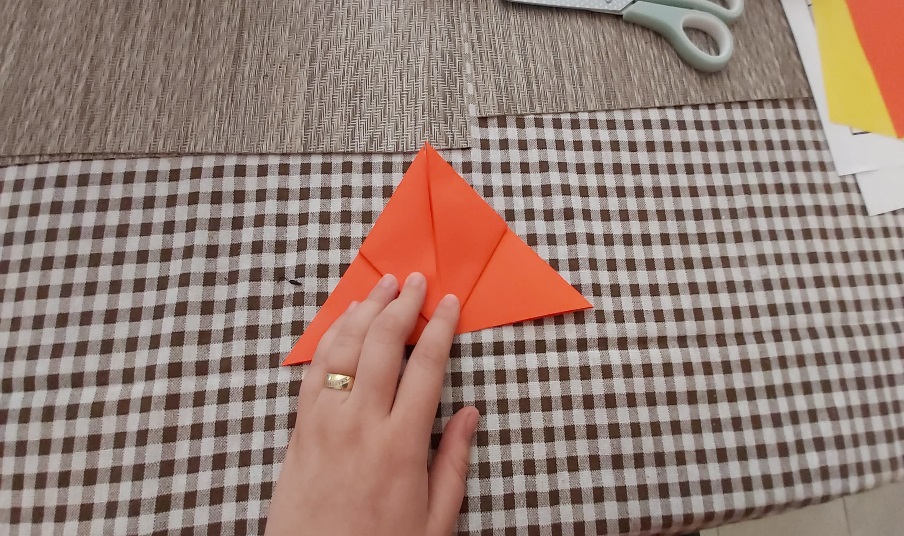 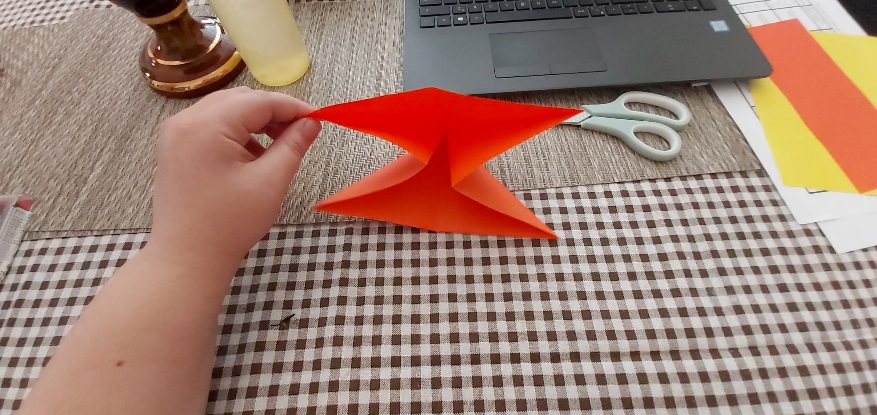 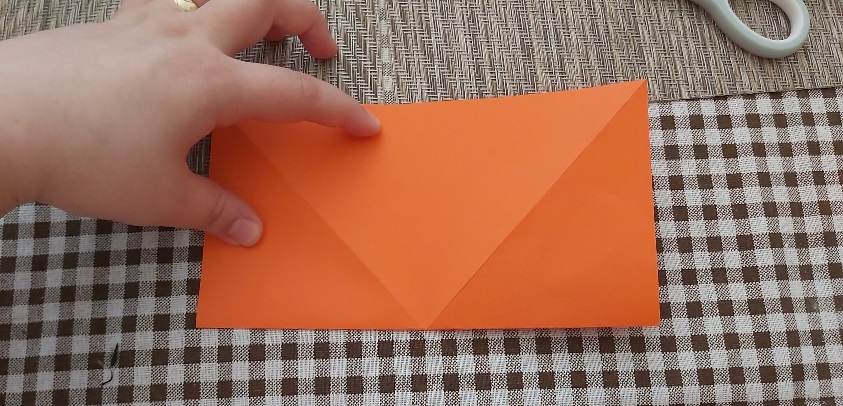 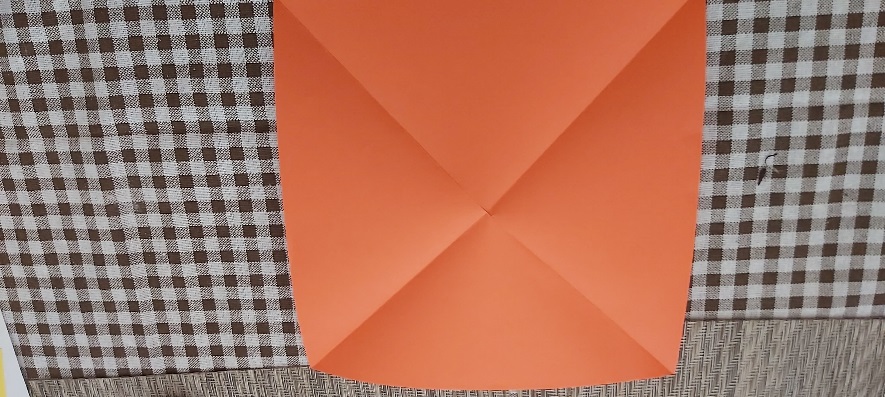 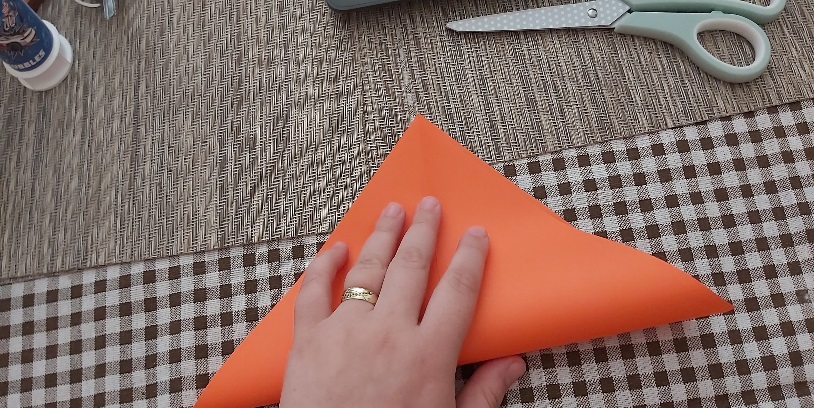 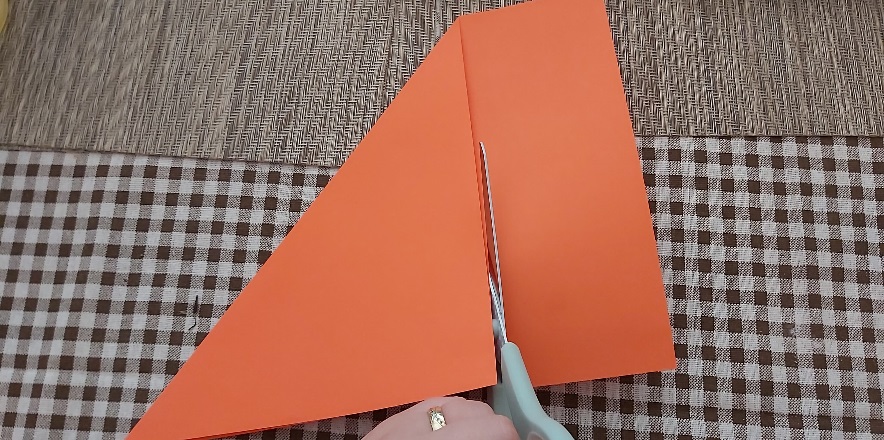 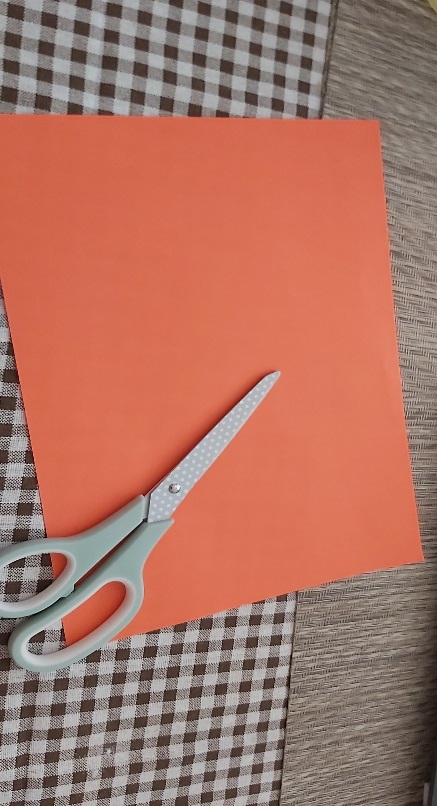 Na záver si môžeš svojho motýľa vyzdobiť podľa svojej fantázie  Ja som nemala doma lepidlo na papier, tak som použila sekundové a na vyzdobenie flitre  Fantázií sa medze nekladú. 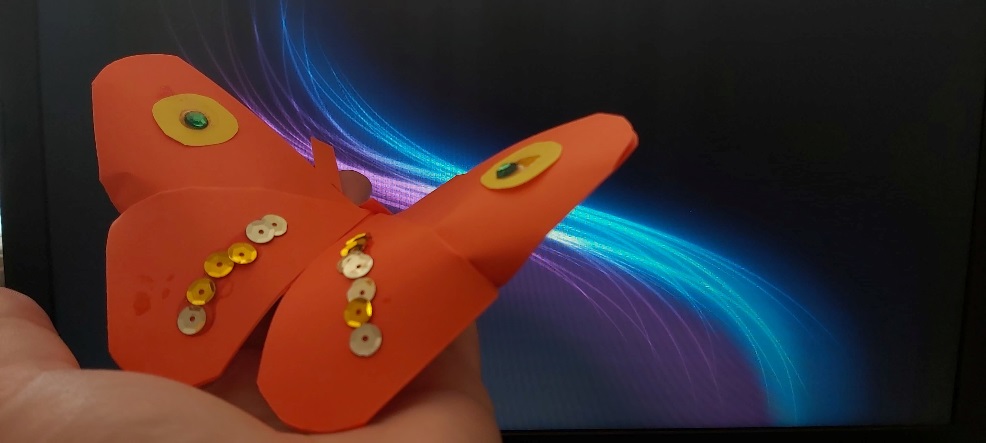 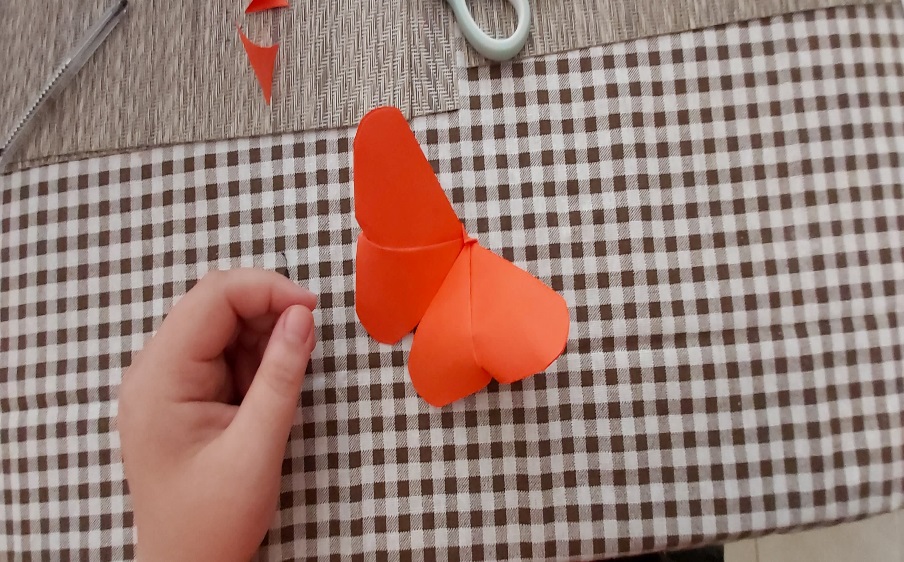 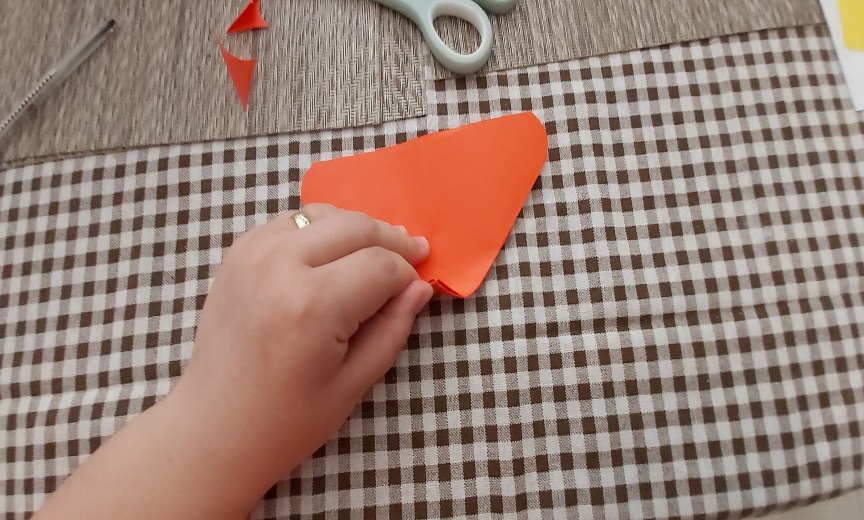 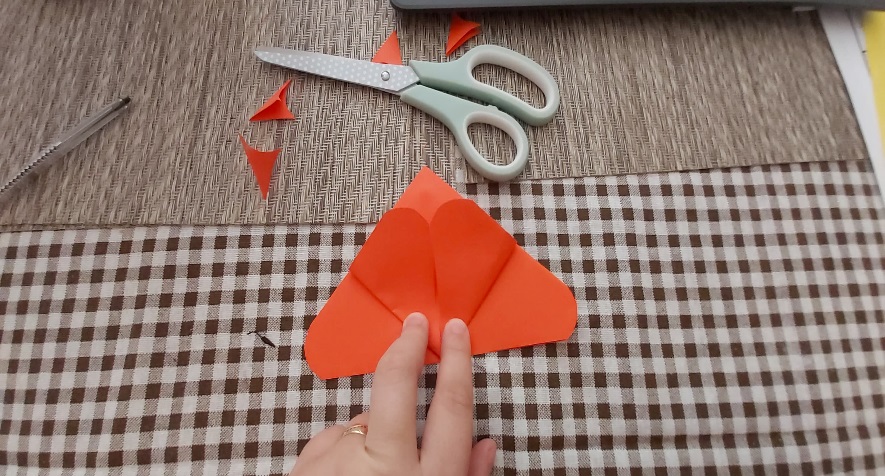 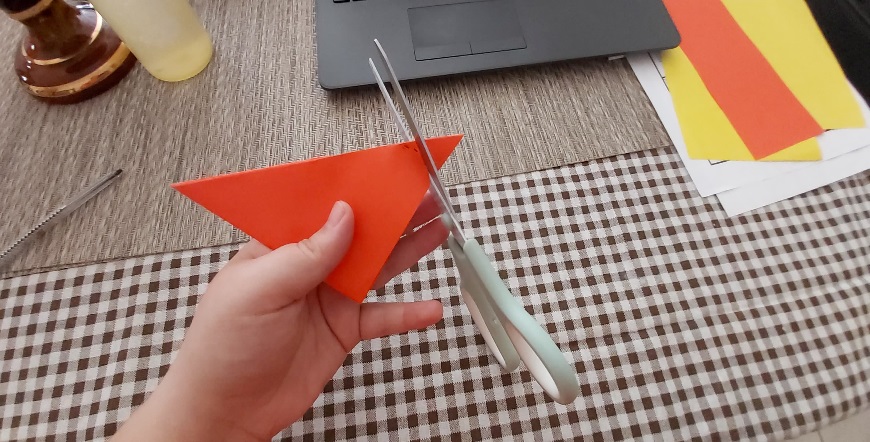 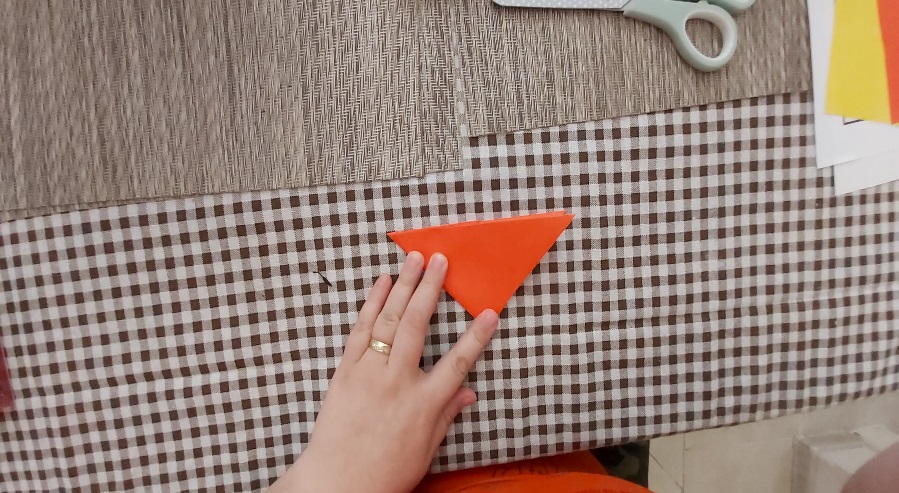 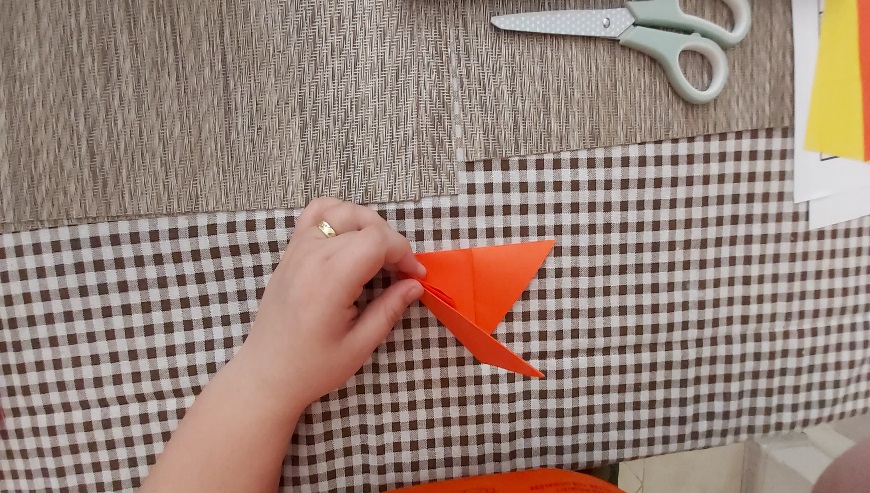 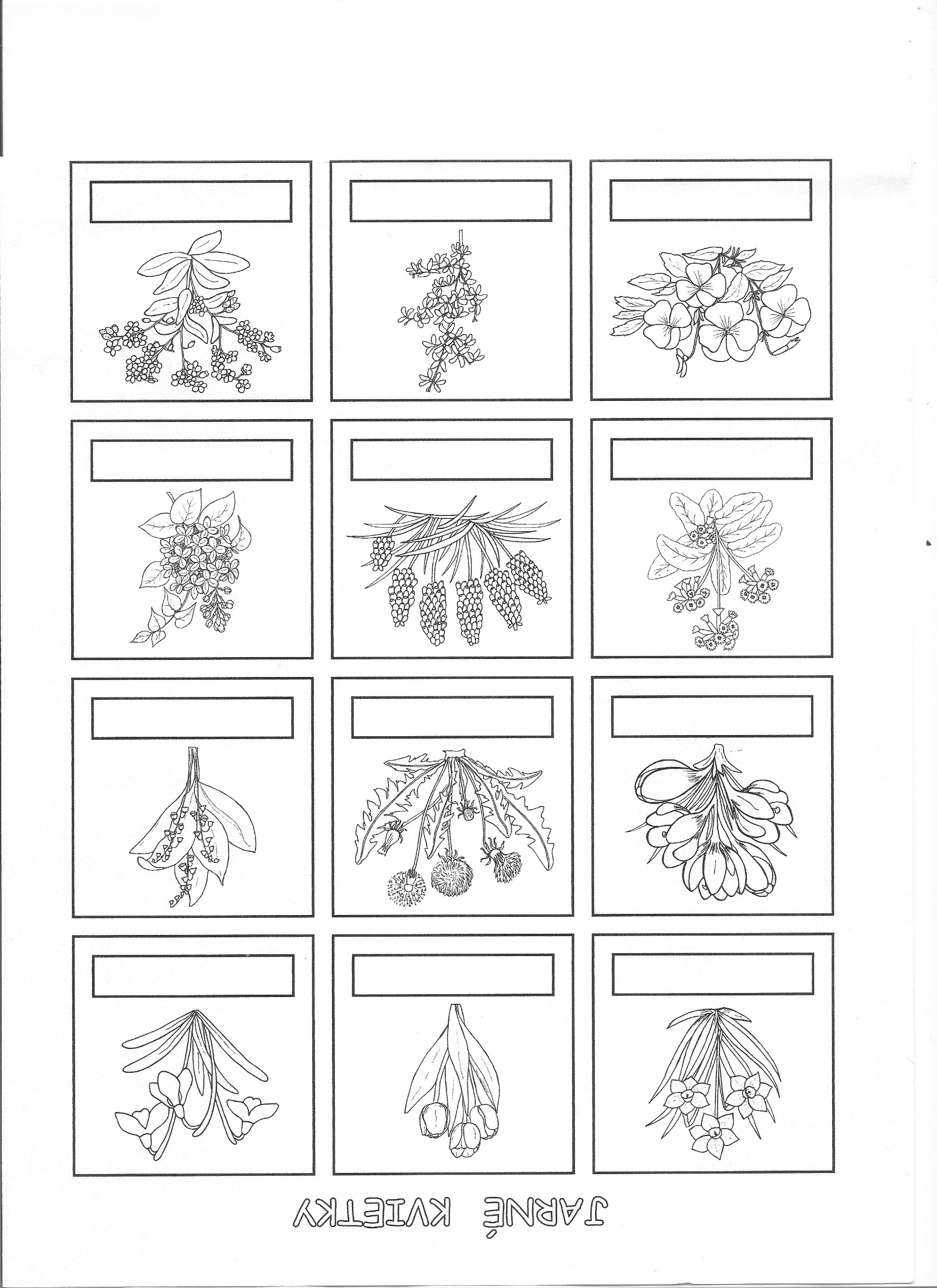 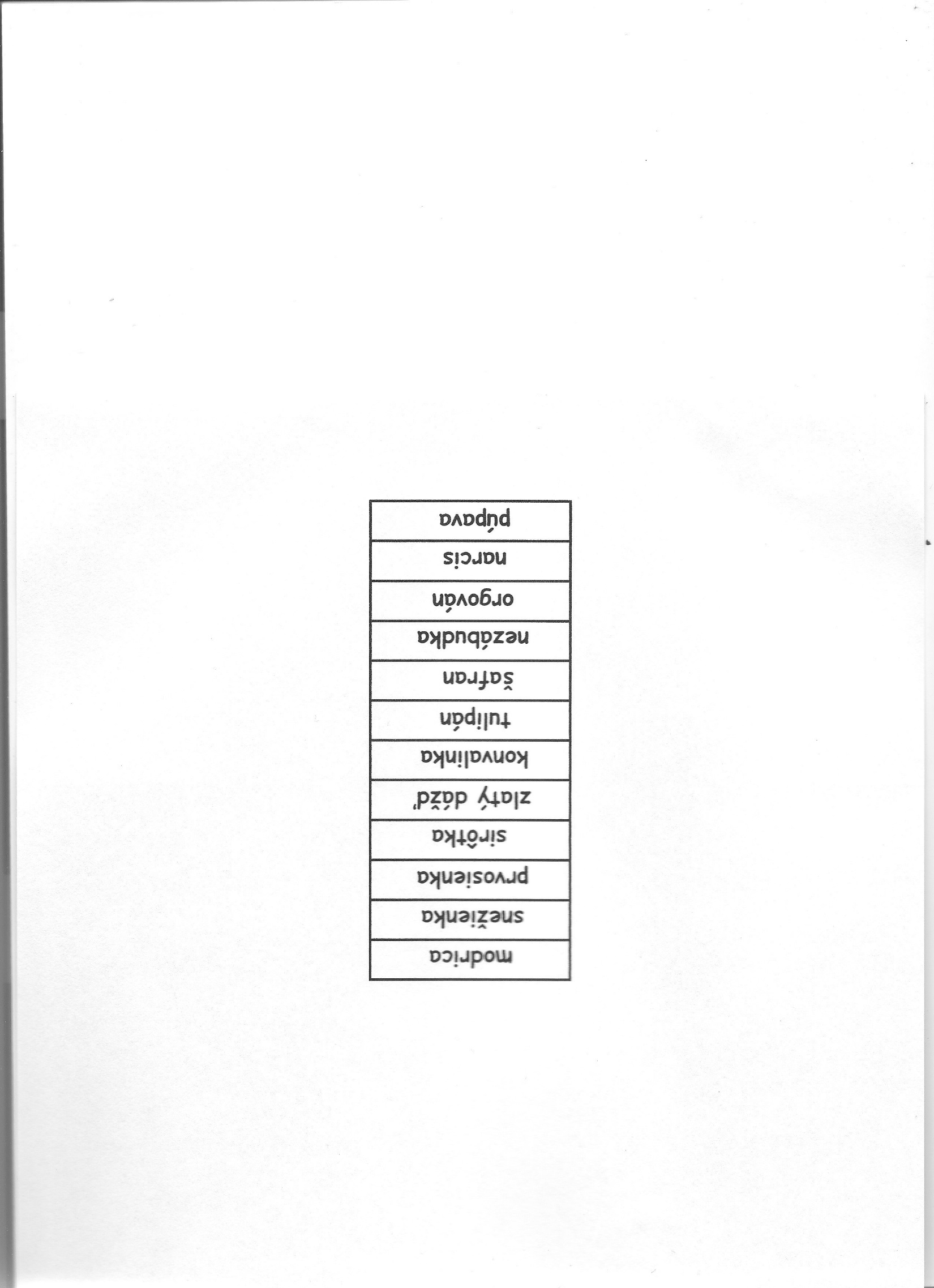 